 76%Апрель санына (Буа кушымтасына)Эшкәртте: Сабирҗанов Т.26 март 2020 ел Прямоугольник. Периметр многоугольника(Урок закрепления по математике во II классе) Миляуша ХАСАНЗЯНОВА, учитель начальных классов высшей квалификационной категории гимназии им. М.М.Вахитова г. Буинска   Технологическая карта урокаЭтапы урокаДеятельность учителяДеятельность учащихсяУУДI. Мотивационный этап– Прозвенел для нас звонок. Поздоровайтесь друг с другом глазами, при этом покажите свое настроение.Готовятся к уроку, настраиваются.Коммуникативная: взаимодействие с учителем во время приветствия.Личностные: самоопределяются, настраиваются на урок, проявляют интерес к предмету. Актуализация  знаний и фиксирование затруднений – Ребята, вам нравятся уроки математики? Чем нравятся? Вам в жизни пригодятся те знания, которые вы получаете на этом уроке? И мне очень нравится урок математики. Значит, мы в этом с вами очень похожи. Надеюсь, мы с вами сегодня хорошо поработаем, получим для себя что-то полезное и нужное, сможем применить в жизни. Начнем… Нам необходимо ответить на вопросы. По мере открытия мы прочитаем слово…20+40, получится…Из 70–30, получится…К 15 прибавить 15…Первое слагаемое 29, второе слагаемое 20. Найдите сумму…Из 46 вычесть 6, получится…Уменьшаемое 80, вычитаемое 30. Найдите разность.44 уменьшить на 40…Около школы решили посадить 30 деревьев. После посадки осталось посадить еще 20. Сколько саженцев посадили?У Красной Шапочки в корзине 12 пирожков с грибами, а пирожков с капустой на 8 больше. Сколько пирожков с капустой?– Что получилось? Работа индивидуальная, фронтальная. Показывают с веером.Регулятивные: ставить учебные задачи на основе соотнесения того, что уже известно и усвоено учащимися, и того, что еще не известно; выбирать действия в соответствии с поставленной задачей,оценивать уровень владения тем или иным учебным действием.Познавательные: постановка и решение проблемы; анализировать, проверять, фиксировать информацию.Коммуникативные: умение ясно и четко излагать свое мнение, выстраивать речевые конструкции.Личностные: развитие познавательных интересов учебных мотивов.III. Постановка темы и целей урока– Что такое геометрия?– Вспомните правила работы в группе….– Найдите в словаре С.Ожегова понятие геометрии. Прочитайте:«Геометрия - это раздел математики, изучающий пространственные отношения и формы. Геометрические фигуры. Геометрия зародилась в глубокой древности. Для строительства жилья, храмов, украшая их, человек применял свои знания о форме, размерах и об их расположении. Из геометрии вышла наука математика».  – Найдите лишнюю фигуру...– Мы уже что-то о них знаем? – Что, по-вашему, мы будем делать: изучать новое или закреплять?Тема урока?– Определим задачи урока:– повторить свойства прямоугольника, квадрата;– закрепить умения решать задачи на нахождение периметра.  – Тема урока определена, задачи поставлены, итак, начнем.Работая в группах, находят определение.– Круг не имеет углов. Остальные –многоугольники.Треугольник – 3 угла.Трапеция – нет прямых углов.Остается квадрат и прямоугольник.Свойства, периметр.Прямоугольник. Квадрат. Периметр многоугольника.Регулятивные: определять и формулировать цель на уроке с помощью учителяЛичностные: вносить свой вклад для достижения общих результатов.IV. Включение в систему знаний и повторение– Какие углы вы знаете?– Острый, тупой, прямой.– Накладываем какой- либо прямой угол.Работа в парах.Кейс-метод.Работая в группах.Вывод: правило.– Да…..– Все стороны равны.Вывод…Познавательные: осуществлять актуализацию изученного материала.Регулятивные: учиться слушать поставленные вопросы и отвечать на них.Коммуникативные: умеют слушать друг друга, строить понятные для партнера речевые высказывания, могут работать в коллективе, уважают мнения других участников.V. Включение в систему знаний и повторение– Перед вами пазлы.  Работая в парах, превратите геометрические фигуры в прямоугольники и квадраты. Проверим по эталону.– Обсудите в паре, как найти периметр.Запишите число в тетрадях.– Найдите периметр зеленого прямоугольника. Решение запишите.– Оцените себя: если правильно – !, если была небольшая ошибка, но вы справились – !?, если не смогли найти периметр – ?Работа в парах.Проверка по эталону.Записывают число.Записывают решение, каждый индивидуально.– Проверим по эталону.!   !?    ? – на полях.Регулятивные : постановка учебной задачи на основе соотнесения того, что уже известно и усвоено учащимися, и того, что еще не известно.Познавательные: анализ, выдвижение гипотез и доказательств; умения делать выводы.Личностные: развитие познавательных интересов учебных мотивов.Коммуникативные: умение ясно и четко излагать свое мнение, выстраивать речевые конструкции.Физкультминутка– «Пантомима» - необходимо показать, изобразить с помощью жестов фигуры, которые я вам назову:1-я группа – треугольник, каждый;2-я группа – ломаная в группе;3-я группа –  прямая в парах.– Все в своих группах изобразите прямоугольник.– Все вместе – круг. Работа в группах.Изображают. VI. Этап самостоятельной работы с самопроверкой по эталону Самостоятельная работа. Определите номера прямоугольников, квадратов  Найдите периметр 9 многоугольника, решение запишите. Обменялись работами, проверим и поставим отметку друг другу.Определяют. Взаимопроверка (в парах).Проверка по эталону.Познавательные: ориентироваться в своей системе знаний. Личностные: не бояться собственных ошибок и проявлять готовность к их обсуждению.VII. Включение в систему знаний и повторениеРабота по учебнику. № 3 с. 76Длина – 23 смШирина – ?, на 15 см  меньшеР – ? 23–15= 8 см(ширина)Р= 23+23+8+8=62(см)Ответ: Р= 62 см– Поставьте себе отметку: если ваше решение совпало с моим – «5», если были вычислительная ошибка – «4»– Начертите любой многоугольник. Найдите Р – ?– Эту картину нарисовал известный художник Казимир Малевич. Работая в парах, сосчитайте сколько прямоугольников на картине? (7)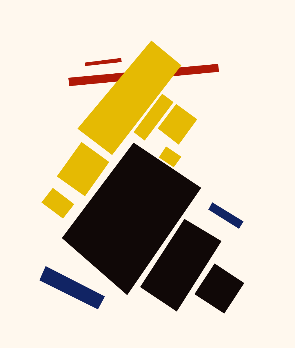 Индивидуальная работа.Работа в тетрадях по учебнику.Проверка по эталону.По одному человеку из группы работают у доски. (Кто быстрее сделает, того вызову, но без чертежа.)7Коммуникативные: учатся слушать друг друга и приходить к общему ответу в совместной деятельности, учатся владеть диалогической формой речи. Учатся формулировать собственное высказывание.Личностные: учатся быть доброжелательными, терпимыми друг к другу.Регулятивные: учатся отличать верно выполненное задание от неверного.VIII. Рефлексия– Какая задача была поставлена нами в начале урока?– Достигли ли мы задач урока?– В нашей жизни, в нашем классе есть предметы, похожие на прямоугольник или квадрат? – Ребята, у вас на столах оценочные листы:Я могу среди разных геометрических фигур найти прямоугольник и квадрат.Я могу дать определение понятию «прямоугольник» и «квадрат».Я могу назвать свойства прямоугольника и квадрата.Я могу распознать прямоугольник или квадрат  в реальной жизни.Я могу начертить геометрическую фигуру.Я могу найти периметр многоугольника. – Ребята, у кого 6 плюсов, поднимите к небу солнышко, у кого 4 – 5 плюсов, поднимите солнышко и тучку вместе; у кого 3 плюсика – тучку.– Геометрия- это наука, которая помогает нам в жизни определять формы, размеры, научит нас строить, мастерить, чертить. Эти навыки нам нужны везде: дома, в школе, на улице. В прямоугольнике все углы прямые, в словаре С.Ожегова «прямой» человек – это правильный, откровенный человек, это значит, умеющий дружить, помогать другим. Будьте и вы такими.+, -, ? – затрудняюсь.Метод «Солнышко и тучка». Поднимают.Коммуникативные:  умение с достаточной полнотой и точностью выражать свои мысли.Регулятивные: контроль, оценка.Домашнее задание– Ребята, каждый из вас получит вот такое задание на дом. В этих конвертах весь материал по теме. 1. Найти периметр одного из многоугольников (2 – 3 многоугольника на выбор).2. Построить геометрический дворец, состоящий только из прямоугольников и квадратов.3. Составь и реши задачу на нахождение периметра многоугольника. Кейс.Регулятивные: принимают и сохраняют учебную задачу, осуществляют поиск средств ее выполнения.Дополнительный материалЗадачи на логику:1. Переложите 4 спички так, чтобы образовалось 10 квадратов.2. Переложите 4 спички так, чтобы образовалось 10 квадратов.3. Передвиньте одну спичку так, чтобы равенство стало верным.